ГОДОВОЙ ПЛАН РАБОТЫСоциального педагога НА 2019-2020 УЧЕБНЫЙГОД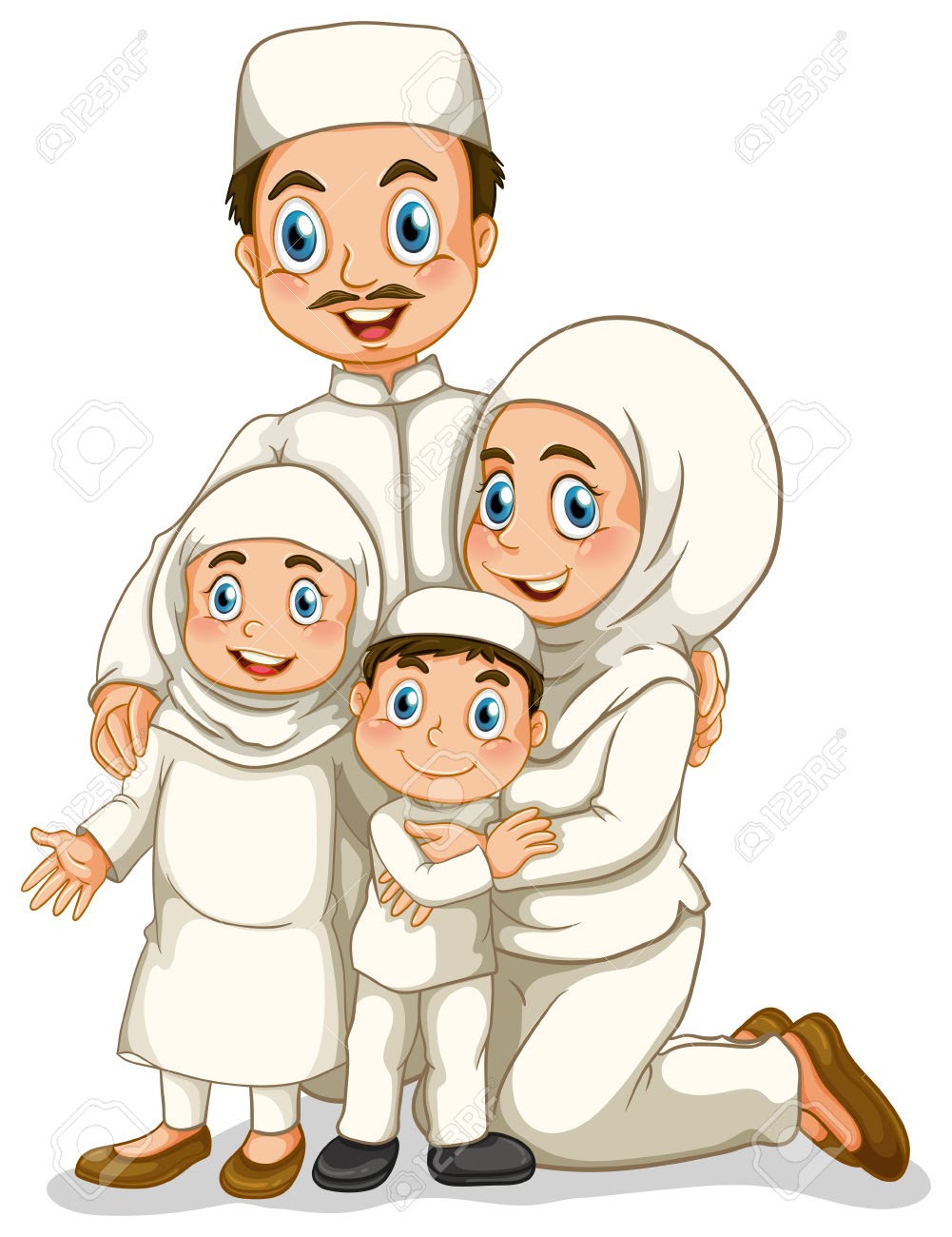 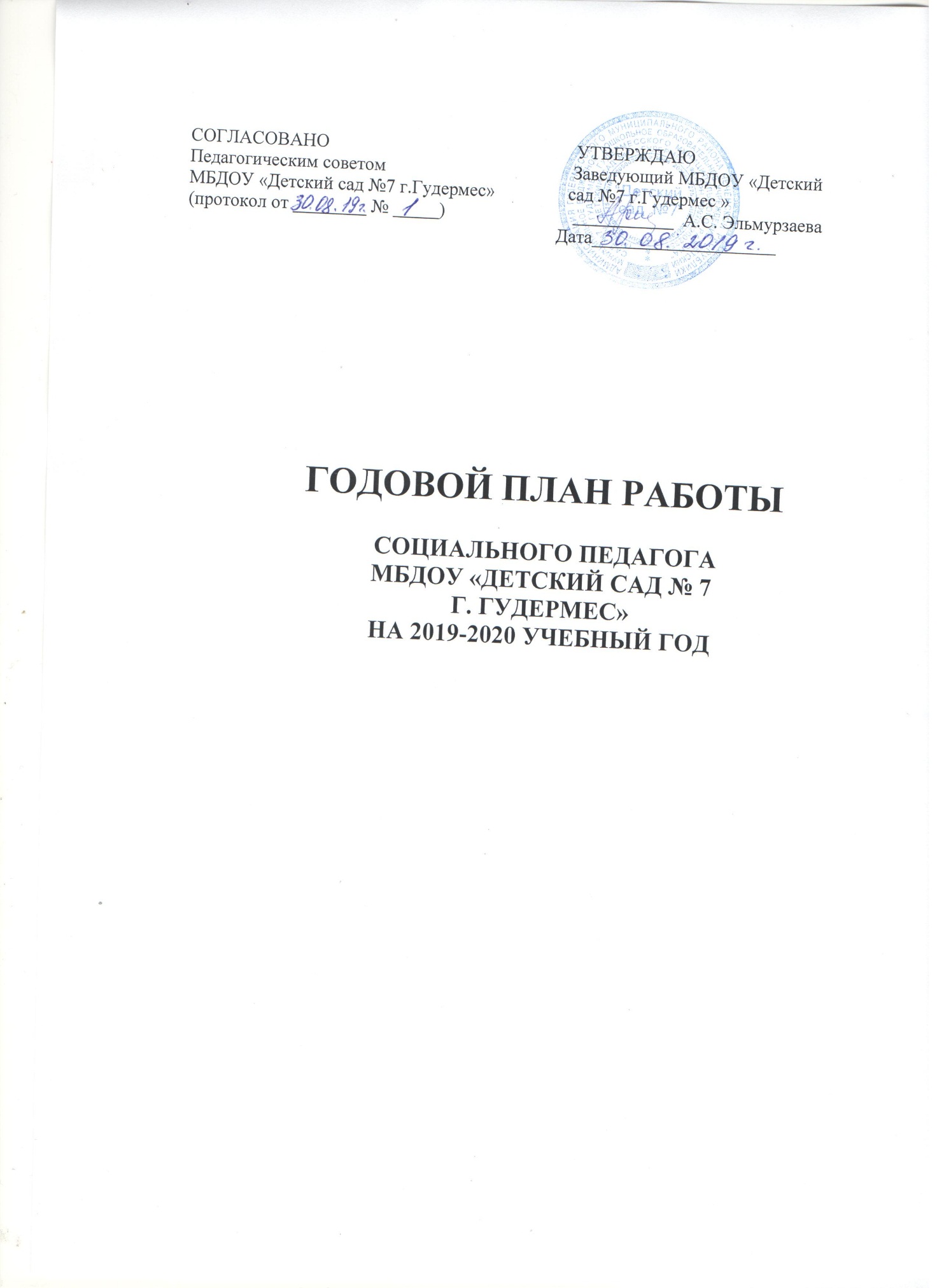 г. ГудермесГодовой планРЕАЛИЗАЦИЯГОДОВОГОПЛАНАНА 2019-2020 УЧЕБНЫЙ ГОД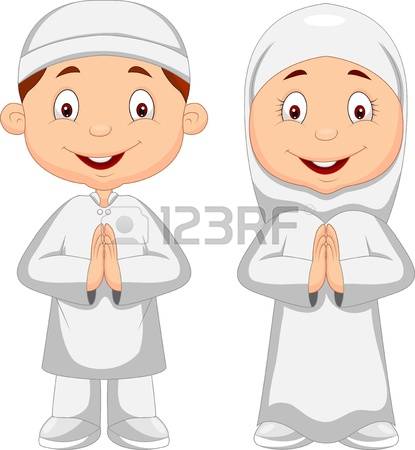 Капланова Х.А.МесяцРаботас детьмиГруппыРаботас родителямиРаботас педагогамиСентябрь1.«Новый год» по Хиджре. Беседа 2. День «Ашура». Тематические беседыВсе группыВсе группы1. Консультация «Привитие любви к мусульманским праздникам» Октябрь1. Беседа «Главная святыня Ислама-Кааба»Все группы1. Консультация «Аллах очень любит нас»1. Консультация «Воспитывать уважение к родителям»Ноябрь1. Мероприятие День Рождения Пророка Мухаммада(да благословит его Аллах и приветствует) Подг.группы 1.Участие родителей в подготовке к мероприятию1. Совместноя подготовка к мероприятиюДекабрь1. Беседа «Наблюдение за зимним пейзажем»2. Конкурс раскрасок «Атрибуты Ислама»Все группыПодг. группы1. Консультация «Обучайте детей любить Пророка»1.Анкетирование «Что мы знаем о жизни Пророка Мухаммада (да благословит Его Аллах и приветствует)»Январь1. Выставка фото «Мечети Чечни»Все группы1. Сбор фотографий для выставки «мечети Чечни»Февраль2. Игры на улице:- « Замени добрыми словами»;- «Выбери хорошие поступки»Все группы1. Консультация «Помогите ребенку научиться дружить»Март1.Ночь Рагаиб2.Беседа на эту темустарстарш.группыАпрель1.Ночь Барат                  2. Экскурсия в мечеть «Сердце Чечни»Подг.группы Подг.группы1. Совместная подготовка к конкурсу «Знатоки Ислама»Май1. Подготовка детей к Священному месяцу «Рамадан»Все группы	средня